NG PRETORIA-OOSTERLIG:  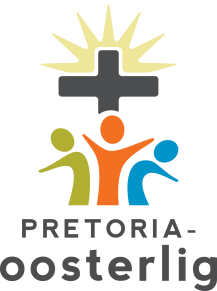 MAGTIGING VIR OUTOMATIESE BETALING VAN MAANDELIKSE BYDRAES DEUR LIDMATE     GELIEWE 'N GEKANSELLEERDE, GEBRUIKTE TJEK VIR VERWYSING AAN TE HEGEk die ondergetekende magtig hiermee Pretoria-Oosterlig om my rekening soos hierbo vermeld op die______ dag (vul in 1ste of 15de) van elke maand, met ingang                      20____ met die bedrag soos gespesifiseer te debiteer.VERDER VERSTAAN EN AANVAAR EK DIE VOLGENDE VOORWAARDES MET BETREKKING TOT HIERDIE MAGTIGING:1.	Dat ek Pretoria-Oosterlig skriftelik 30 dae sal kennis gee indien ek om enige rede hierdie magtiging wil kanselleer.2.	Dat Pretoria-Oosterlig die reg voorbehou om hierdie magtiging deur middel van skriftelike kennisgewing te kanselleer.3.	Dat betaling ingevolge hierdie magtiging deur Pretoria-Oosterlig ontvang word sonder benadeling van regte.4.	Dat alle onttrekkings volgens die debietorder uit my bankrekening hanteer word asof persoonlik deur my onderteken.BESONDERHEDE:BESONDERHEDE:BESONDERHEDE:NAAM :NAAM :NAAM :POSADRES:POSADRES:POSADRES:STRAATADRES:STRAATADRES:STRAATADRES:DORPSGEBIED:DORPSGEBIED:DORPSGEBIED:STAD/DORP:STAD/DORP:STAD/DORP:TELEFOON:TELEFOON:TELEFOON:HHWWWWPOSKODE:POSKODE:POSKODE:MERK ASB - NUWE DEBIETORDER/BESTAANDE DEBIETORDERMERK ASB - NUWE DEBIETORDER/BESTAANDE DEBIETORDERMERK ASB - NUWE DEBIETORDER/BESTAANDE DEBIETORDERMERK ASB - NUWE DEBIETORDER/BESTAANDE DEBIETORDERMERK ASB - NUWE DEBIETORDER/BESTAANDE DEBIETORDERMERK ASB - NUWE DEBIETORDER/BESTAANDE DEBIETORDERMERK ASB - NUWE DEBIETORDER/BESTAANDE DEBIETORDERMERK ASB - NUWE DEBIETORDER/BESTAANDE DEBIETORDERMERK ASB - NUWE DEBIETORDER/BESTAANDE DEBIETORDERMERK ASB - NUWE DEBIETORDER/BESTAANDE DEBIETORDERMERK ASB - NUWE DEBIETORDER/BESTAANDE DEBIETORDERMERK ASB - NUWE DEBIETORDER/BESTAANDE DEBIETORDERMERK ASB - NUWE DEBIETORDER/BESTAANDE DEBIETORDERMERK ASB - NUWE DEBIETORDER/BESTAANDE DEBIETORDERMERK ASB - NUWE DEBIETORDER/BESTAANDE DEBIETORDERMERK ASB - NUWE DEBIETORDER/BESTAANDE DEBIETORDERMERK ASB - NUWE DEBIETORDER/BESTAANDE DEBIETORDERMERK ASB - NUWE DEBIETORDER/BESTAANDE DEBIETORDERMERK ASB - NUWE DEBIETORDER/BESTAANDE DEBIETORDERMERK ASB - NUWE DEBIETORDER/BESTAANDE DEBIETORDERMERK ASB - NUWE DEBIETORDER/BESTAANDE DEBIETORDERMERK ASB - NUWE DEBIETORDER/BESTAANDE DEBIETORDERMERK ASB - NUWE DEBIETORDER/BESTAANDE DEBIETORDERMERK ASB - NUWE DEBIETORDER/BESTAANDE DEBIETORDERMERK ASB - NUWE DEBIETORDER/BESTAANDE DEBIETORDERMERK ASB - NUWE DEBIETORDER/BESTAANDE DEBIETORDERMERK ASB - NUWE DEBIETORDER/BESTAANDE DEBIETORDERMERK ASB - NUWE DEBIETORDER/BESTAANDE DEBIETORDERMERK ASB - NUWE DEBIETORDER/BESTAANDE DEBIETORDERMERK ASB - NUWE DEBIETORDER/BESTAANDE DEBIETORDERMERK ASB - NUWE DEBIETORDER/BESTAANDE DEBIETORDERMERK ASB - NUWE DEBIETORDER/BESTAANDE DEBIETORDERMERK ASB - NUWE DEBIETORDER/BESTAANDE DEBIETORDERMERK ASB - NUWE DEBIETORDER/BESTAANDE DEBIETORDERMERK ASB - NUWE DEBIETORDER/BESTAANDE DEBIETORDERMERK ASB - NUWE DEBIETORDER/BESTAANDE DEBIETORDERMERK ASB - NUWE DEBIETORDER/BESTAANDE DEBIETORDERMERK ASB - NUWE DEBIETORDER/BESTAANDE DEBIETORDERMERK ASB - NUWE DEBIETORDER/BESTAANDE DEBIETORDERMERK ASB - NUWE DEBIETORDER/BESTAANDE DEBIETORDERMERK ASB - NUWE DEBIETORDER/BESTAANDE DEBIETORDERMERK ASB - NUWE DEBIETORDER/BESTAANDE DEBIETORDERMERK ASB - NUWE DEBIETORDER/BESTAANDE DEBIETORDERMERK ASB - NUWE DEBIETORDER/BESTAANDE DEBIETORDERMERK ASB - NUWE DEBIETORDER/BESTAANDE DEBIETORDERBANKREKENING BESONDERHEDE:BANKREKENING BESONDERHEDE:BANKREKENING BESONDERHEDE:BANKREKENING BESONDERHEDE:BANKREKENING BESONDERHEDE:BANKREKENING BESONDERHEDE:BANKREKENING BESONDERHEDE:BANKREKENING BESONDERHEDE:BANKREKENING BESONDERHEDE:BANKREKENING BESONDERHEDE:BANKREKENING BESONDERHEDE:BANKREKENING BESONDERHEDE:BANKREKENING BESONDERHEDE:BANKREKENING BESONDERHEDE:MERK ASB - TJEK-/SPAARREKENINGMERK ASB - TJEK-/SPAARREKENINGMERK ASB - TJEK-/SPAARREKENINGMERK ASB - TJEK-/SPAARREKENINGMERK ASB - TJEK-/SPAARREKENINGMERK ASB - TJEK-/SPAARREKENINGMERK ASB - TJEK-/SPAARREKENINGMERK ASB - TJEK-/SPAARREKENINGMERK ASB - TJEK-/SPAARREKENINGMERK ASB - TJEK-/SPAARREKENINGMERK ASB - TJEK-/SPAARREKENINGMERK ASB - TJEK-/SPAARREKENINGMERK ASB - TJEK-/SPAARREKENINGMERK ASB - TJEK-/SPAARREKENINGMERK ASB - TJEK-/SPAARREKENINGMERK ASB - TJEK-/SPAARREKENINGMERK ASB - TJEK-/SPAARREKENINGMERK ASB - TJEK-/SPAARREKENINGMERK ASB - TJEK-/SPAARREKENINGMERK ASB - TJEK-/SPAARREKENINGMERK ASB - TJEK-/SPAARREKENINGMERK ASB - TJEK-/SPAARREKENINGMERK ASB - TJEK-/SPAARREKENINGMERK ASB - TJEK-/SPAARREKENINGMERK ASB - TJEK-/SPAARREKENINGMERK ASB - TJEK-/SPAARREKENINGMERK ASB - TJEK-/SPAARREKENINGMERK ASB - TJEK-/SPAARREKENINGMERK ASB - TJEK-/SPAARREKENINGMERK ASB - TJEK-/SPAARREKENINGMERK ASB - TJEK-/SPAARREKENINGBANK:BANKREKENINGNO:BANKREKENINGNO:BANKREKENINGNO:BANKREKENINGNO:BANKREKENINGNO:BANKREKENINGNO:BANKREKENINGNO:TAK:TAK:TAK:TAK:TAK:TAK:TAK:TAKNOMMER:TAKNOMMER:TAKNOMMER:TAKNOMMER:TAKNOMMER:TAKNOMMER:TAKNOMMER:REKENING IN NAAM VANREKENING IN NAAM VANREKENING IN NAAM VANREKENING IN NAAM VANREKENING IN NAAM VANREKENING IN NAAM VANREKENING IN NAAM VANREKENING IN NAAM VANREKENING IN NAAM VANREKENING IN NAAM VANREKENING IN NAAM VANREKENING IN NAAM VANREKENING IN NAAM VANBEDRAG: R                 DATUM                             20____ HANDTEKENING: